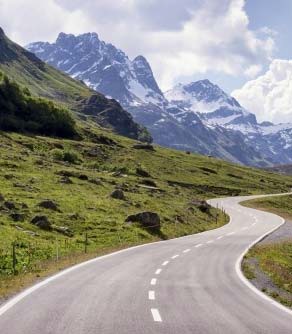 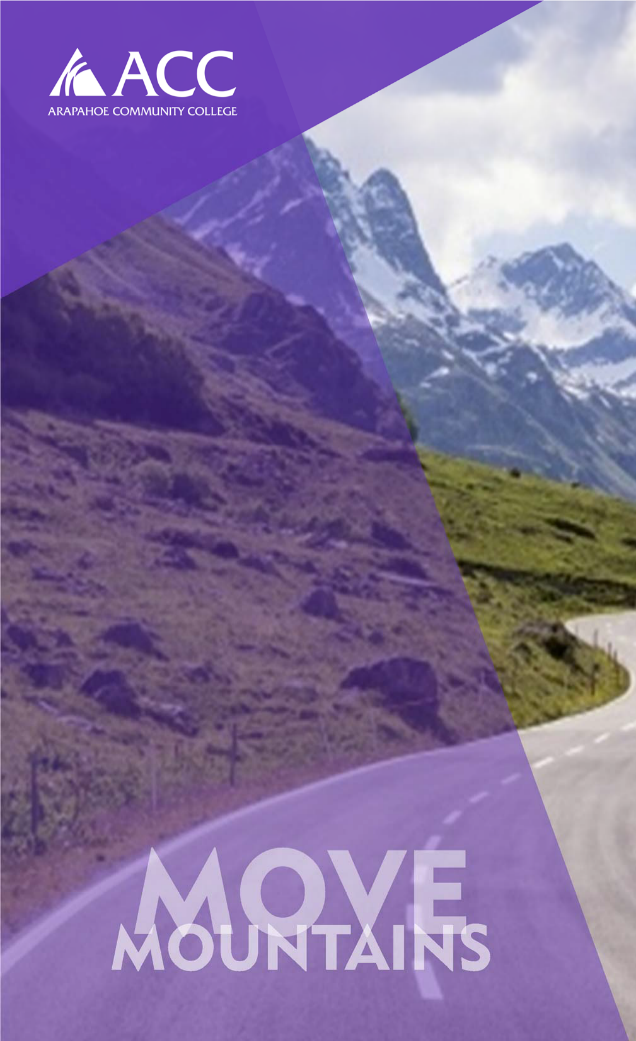 2022 Fall End of TermData BookPrepared by:ACC Institutional ResearchIntroductionThe Office of Institutional Research (IR) at Arapahoe Community College will produce a single Data Book (report) each semester, including the summer terms.  Data for these reports will be extracted from our student information system (Banner/Operation Data Warehouse (ODS)) after the end of each term and reports will be published as soon as possible thereafter.  Beginning with the Fall 2018 term, IR will no longer publish Census reports; however, the data will be captured and maintained by the IR Office.  Please contact the IR Office directly to request Census data.Read the notes for each table to understand the context of the report and know the data extraction time.  Data items were selected based on best practices, as well as the frequency of report requests from different constituents.  Additional data requests or questions may be directed to the IR office.ACC Office of Institutional ResearchAll Countable Student Enrollment DataTotal Countable HeadcountCountable Headcount is the number of unique students enrolled for credit in a countable class during the reporting period.  Students enrolled solely in non-countable classes and students enrolled solely for non-credit are excluded; these are mostly NCTI* students, students who are auditing a class, and students who dropped late for administrative reasons.  Unless explicitly stated, all Headcount reported in the Data Book refers to Countable Headcount numbers.Headcount by Student TypeEach academic term, enrolled students are assigned a Student Type by the Registrar’s Office based on several factors, including the student’s current status as a high school student, prior attendance at ACC, and prior attendance at other post-secondary institutions.  Student Type is calculated multiple times during an academic term; therefore, a student’s status may change after a data freeze is completed. The table below displays the unduplicated count of registered students in each Student Type category.* ACC’s partnership with NCTI allows broadband cable industry employees to earn a career-related degree/ certificate(s) at ACC, but courses designated for NCTI affiliates are not considered countable for reporting purposes.Total Full-Time Equivalency (FTE)Full-time Equivalency (FTE) is a measure of students’ academic enrollment activity and is calculated by dividing countable credit hours by 30 credits.  An FTE of 1.0 is equivalent to enrollment in 30 credits per Academic Year (‘Annualized FTE’ or ‘AFTE’); for the purposes of this report, all FTE is calculated using this method.FTE by Student TypeFTE by Campus‘FTE by Campus’ reflects the total credit hours generated at a specific ACC campus (divided by 30 credits).  Littleton Campus includes courses taken at the Art & Design Center, as well as certain other course types (clinical & practicum courses) which may not take place on campus.  High School Campuses include courses facilitated at a high school or early college campus; credits generated by high school students at one of ACC’s physical or online campuses are not included in High School Campus FTE.DemographicsAge GroupBased on students’ age at the full term Census date for the specified Academic Term.  Percentage calculation is based on most recent term data.Ethnicity/RaceIn 2010, the Federal Government issued new guidelines on how to collect and report race and ethnicity; these guidelines are often referred to as ‘IPEDS Ethnicities’.  The table below reflects the unique count of registered students in each IPEDS Ethnicity category.  GenderIPEDS reporting requires gender to be reported as either male or female; students not self-declared as female or male are designated ‘female’ if their Social Security Number (SSN) ends in an odd number, and ‘male’, when it ends in an even number.  The same rule is applied to the Student ID, if the student has no SSN on file.First Generation StatusFirst Generation students are defined as those whose parents have not completed a 4-year college or university degree, regardless of other family member’s level of education.  Data for the tables below is based on students’ self-declared status on their latest FAFSA or ACC application, if FAFSA is not available.Pell Grant Eligibility and Awards (Financial Aid)A student must apply for financial aid and meet the Pell Grant criteria to be eligible for a Pell Grant; only students who apply are calculated in the tables below.  ResidencyThe table below shows unique registered student counts by student residency type (not tuition residency).  Non-Resident - Students who have not provided valid documentation of residence in Colorado.Resident - Students who have provided valid documentation of residence in Colorado.ASSET - Colorado state law allowing eligible, undocumented students to receive in-state tuition at Colorado public higher education institutions.WUE - The Western Undergraduate Exchange (WUE) program may allow for a reduction in tuition for students who are residents of one of the participating western states (AK, AZ, CA, CO, HI, ID, MT, NV, NM, ND, OR, SD, UT, WA, WY, and the Commonwealth of the Northern Mariana Islands) and who do not intend to create domicile in Colorado or take online courses.County The table below displays (in descending order) the 10 Colorado counties of residence with the highest number of registered ACC students, for the most recent term, based on their local address on file.ZIP Code Area The table below displays (in descending order) the 20 ZIP Codes with the highest number of registered ACC students, for the most recent term, based on their local address on file.Out of StateThe table below displays the 10 states, excluding Colorado, with the greatest number (count) of registered ACC students, for the most recent term, based on their local address on file.Registration DetailsStudent Time StatusFor the purposes of this report, full-time students are those registered for 12 or more semester credit hours. The table below displays the count of all registered students by time status category, based on their total number of registered credits for the semester.  Percentage calculation is based on most recent term data.Degree Plan Degree plans are calculated based on students’ primary program of study for the specified term.  The table below displays the unduplicated/ unique count of registered students by degree plan for each term.Degree Plan and MajorDegree plans and majors are calculated based on students’ primary program of study for the specified term.  The table below displays the unduplicated/ unique count of registered students for each degree plan and major in the noted term.  NOTE:  Due to the nature of historical reporting, some programs listed may no longer be offered at ACC.  Please refer to the current ACC Course Catalog or Website for the most up to date program information.Instruction Method The total number of course enrollments/ registrations (seats filled) by Instruction Method.  Instruction Method DistributionInstruction method distribution describes how students take their courses and is calculated using students’ billed credit hours for a specific term.  “Online (Asynchronous) 100%”, “Hybrid 100%”, “Remote Real-Time 100%”, and “Traditional 100%” students are those who took all of their courses in one of these 4 formats.  “Online and In-Person” students were registered for at least one Online (Asynchronous) class and one or more Traditional, Hybrid, HyFlex, HyFlex with Lab, and/or Self-Paced class(es).  “Online and Remote Real-Time” students were only registered for a combination of Online (Asynchronous) and Remote Real-Time (synchronous) courses during the semester.  Finally, “Other Combination” students are those who were registered in any combination of non-Online (Asynchronous) courses, or they were enrolled solely in Self-Paced, HyFlex, or HyFlex with Lab courses.Registration by Subject (Headcount)Total student course enrollment or registration (number of seats filled) by subject; subjects are sorted in descending order of registration counts for the most recent term.  NOTE:  Due to the nature of historical reporting, some course subjects listed below may no longer be offered at ACC.  Please refer to the current ACC Course Catalog or Website for the most up to date course information.Degrees Awarded Awards include reverse transfers and are listed in alphabetical order by Degree Type and Program Name.  NOTE:  Due to the nature of historical reporting, some programs listed may no longer be offered at ACC.  Please refer to the current ACC Course Catalog or Website for the most up to date program information.Newly Admitted Students - DemographicsNewly Admitted - Admit TypesNewly admitted students will be assigned an admission or ‘admit’ type by the Admissions Office. Newly Admitted - High School AttendedThe table below displays the 20 Colorado high schools (HS) with the greatest number of newly admitted students to ACC, based on student counts for the most recent term. Newly Admitted - Previous College AttendedThe table below displays the 20 post-secondary institutions with the greatest number of newly admitted ACC students, based on student counts for the most recent term.Concurrent Enrollment/ High School (CE) Student DataUnless otherwise indicated, Concurrent Enrollment/ High School (CE) students in this section are those with countable registration who have been assigned the High School/ASCENT (‘H’) Student Type in Banner for the specified term, regardless of which (if any) Student Attribute(s) has/have been assigned to them for the term.   CE Students - Headcount and FTECE Students – Unduplicated HeadcountUnique count of students with the ‘H’ Student Type for the specified academic term.CE Students – High School (HS) Attribute/TypeOnly CE students who have been assigned a HS Student Attribute for the specified term, regardless of their Student Type, will appear in this section.  Students with multiple High School Student Attributes in the same term may be counted in multiple categories but no more than once per category, during the specified reporting period.ASCENT:  HS students who delay their HS graduation date to continue taking college courses at ACC. CE Early Colleges:  HS students taking college courses at a HS site who must complete a post-secondary degree/certificate or 60 college credits by their HS graduation date.CE Early Colleges, 5th Yr.:  HS students taking college courses at a HS site who have delayed their HS graduation date in order to complete a post-secondary degree/certificate or 60 college credits.Enrollment at High Schools:  HS students (grades 9–12) taking courses at a HS site/ campus.HS Enrollment@ ACC:  HS students (grades 9–12) taking courses as a CE student at an ACC or Online campus.P-Tech (Pathways in Technology Early College High School):  HS Students (grades 9-12) taking courses at ACC and at a qualifying P-Tech public school or program in a high school.P-Tech, Year 5-6:  5th & 6th Year HS Students taking courses at ACC and at a qualifying P-Tech public school or program in a high school.Self-Pay@ ACC:  HS students paying out-of-pocket for courses at an ACC or Online campus.Teacher Ed Recruitment Program:  Qualified HS students pursuing an educator career pathway who are taking courses at an ACC campus. CE Students - FTE Contribution by CampusCE student FTE is the sum of countable credit hours generated by CE students divided by 30 credits.  Displayed below is the total FTE generated by students with the ‘H’ Student Type at each campus for the specified academic term.CE Students - DemographicsCE Students - Ethnicity/RaceIn 2010, the Federal Government issued new guidelines on how to collect and report race and ethnicity, which is often referred to as the ‘IPEDS Ethnicities’.  The table below was calculated based on this guideline, using self-reported data from students’ admission application.CE Students - GenderGender data is taken from the student self-reported information on the admission application. IPEDS reporting requires unknown and non-reported gender to be reported as either male or female; this is done based on the student Social Security Number (SSN).  For reporting purposes, students with an SSN ending in an odd number are designated ‘female’, otherwise, they are designated ‘male’.  The same rule is applied to the Student ID (S#), if the student has no SSN on file.CE Students - First Generation StatusFirst Generation students are defined as those whose parents have not completed a 4-year college or university degree, regardless of other family member’s level of education.  Data for the tables below is based on students’ self-declared status on their latest FAFSA or ACC application, if FAFSA is not available.CE Students – Current High SchoolThe table below displays, in descending order, unduplicated student counts for the 20 high schools/programs with the greatest number of CE students attending ACC during the most recent term.CE Students – Registration DetailsCE Students - Time StatusFull-time students are enrolled in 12 or more semester credit hours; students enrolled in less than 12 credits are classified as part-time. The table below displays the count of registered students in each category, based on their number of billed credit hours for each term.  Percentage calculation is based on most recent term data.CE Students - Degree PlanStudents’ primary program of study is used to calculate the degree plan.  The table below displays the unduplicated count of registered students by degree plan for each specified semester.CE Students – Fall-to-Spring Persistence Fall-to-Spring persistence measures the number of registered, high school (‘H’ Student Type) students in a specified Fall term who either return to ACC in the subsequent Spring term or earn a degree/ certificate from ACC but do not return in the subsequent Spring term.  All registered high school (‘H’) students are included in the calculations below, regardless of degree seeking status.  NOTE:  This section of the Data Book is only updated for the Spring end-of-term reports; results for most recent Spring terms will be copied to subsequent Summer and Fall term Data Books.CE Students – High School Graduate RetentionOnly high school (HS) graduates with countable registration and Student Type of ‘H’ (high school) in the Spring HS graduation term are included in the calculations below.  The HS graduation date on file is used to determine if a CE student has graduated from HS; if no graduation date is listed for a student, s/he is considered to have graduated if the student is at least 18 years old at the end of the Spring term and the student did not return to ACC as a HS student in the subsequent Fall term.  NOTE:  This section of the Data Book is only updated for the Fall end-of-term reports; results for most recent Fall terms will be copied to subsequent Spring and Summer Data Books.  CE Students – Post-High School Graduation Status‘Returning’ HS graduates:  CE Students who re-enroll at ACC as a non-HS student in the Fall semester immediately following their HS graduation. ‘Retained’ HS graduates:  Includes returning HS graduates and CE Students who earned an ACC degree or certificate but did not re-enroll in the Fall semester immediately following their HS graduation.CE Students - Returning High School Graduate DemographicsPercentages displayed below are categorical and are calculated by dividing by the number of Spring HS graduates (of a specific gender or race category) who returned to ACC in the subsequent Fall term by the total number of Spring HS graduates in the same gender or race category.CE Students - Non-Returning High School Graduates, College Type AttendedFollowing is a table displaying counts of the HS Graduates who did not re-enroll at ACC in the Fall term immediately following their high school graduation date, as well as the type of institution(s) they attended in that Fall term.  For the institution type break-out, graduates are counted no more than once per institution type but may be counted at multiple institution types, based on their Fall term enrollment status as determined by National Student Clearinghouse data.CE Students - Non-Returning High School Graduates, Colleges AttendedBased on data collected from the National Student Clearinghouse, the following table displays the top 10 colleges attended by former ACC CE students in the Fall term immediately following their high school graduation.  The counts shown are duplicated, meaning a student who attended multiple schools will be counted multiple times within the table, but no more than once per school.  Non-Concurrent Enrollment/ High School (Non-CE) Student DataThis section includes data for all students with countable class registration who have not been assigned the High School/ASCENT (‘H’) Student Type in Banner for the specified terms.  Non-CE Students - Headcount and FTEThe tables below exclude CE (High School) students as well as students who are solely registered into non-countable class and/or for non-credit courses.Non-CE Students - Headcount by Student TypeEach academic term, enrolled students are assigned a Student Type by the Registrar’s Office based on several factors, including the student’s current status as a high school student, prior attendance at ACC, and prior attendance at other post-secondary institutions.  Student Type is calculated multiple times during an academic period; therefore, a student’s status might change after a data freeze is completed. The table below displays the unduplicated count of registered students in each Student Type category.Non-CE Students - FTE by Student TypeFull-time Equivalency or ‘FTE’ is a measure of students’ academic enrollment activity and is calculated by dividing all countable credit hours by 30 credits.  An FTE of 1.0 is equivalent to a student enrolled full-time for an academic year (30 credits completed in an academic year).  This type of FTE is sometimes referred to as ‘Annualized FTE’ or ‘AFTE’; for the purposes of this report, all FTE is calculated using this method.  Non-CE Students - FTE Contribution by CampusCalculated by dividing 30 (credit hours) into the total countable credit hours generated by non-CE students at a specified campus. Non-CE Students – DemographicsNon-CE Students - Age GroupNon-CE Students – Ethnicity/RaceNon-CE Students – GenderNon-CE Students – First GenerationFirst Generation students are defined as those whose parents have not completed a 4-year college or university degree, regardless of other family member’s level of education.  Data for the tables below is based on students’ self-declared status on their latest FAFSA or ACC application, if FAFSA is not available.Pell Grant Eligibility and Awards (Financial Aid)A student must apply for financial aid and meet the Pell Grant criteria to be eligible for a Pell Grant; only students who apply are calculated in the tables below.  Non-CE Students – ResidencyNon-CE Students – CountyThe table below displays the 10 counties of residence with the highest number of registered ACC students, for the most recent term, based on their local address on file.Non-CE Students – ZIP Code Area The table below displays (in descending order of student count) the 20 ZIP Codes with the highest number of registered ACC students, for the most recent term, based on their local address on file.Non-CE Students – Registration DetailsNon-CE Students – Student Time StatusStudents registered for 12 or more semester credit hours are considered full-time; students enrolled in less than 12 credits are classified as part-time. The table below displays the unique count of registered students by time status category for each semester.  Percentage calculation is based on most recent term data.Non-CE Students – Degree PlanStudents’ primary program of study is used to calculate degree plan data.  Displayed in the table below are the unduplicated counts of registered students by degree plan each semester.Non-CE Students – Fall-to-Spring Persistence Fall-to-Spring persistence measures the number of registered, degree seeking (excludes Undeclared majors and NDS/ non-degree seekers), non-high school students (based on Student Type) in a specified Fall term who either return to ACC in the subsequent Spring term or earn a degree/ certificate from ACC but do not return in the subsequent Spring term.  NOTE:  This section of the Data Book is only updated for the Spring end-of-term reports; results for most recent Spring terms will be copied to subsequent Summer and Fall term Data Books.Non-CE Students - Fall to Fall RetentionAll calculations exclude High School/ CE, Guest, non-degree seeking (NDS), and NCTI students; Undeclared majors are included in calculations.  Information reported in this section is only an annual snapshot for informational purposes and is not ACC’s official cohort retention data.  NOTE:  Calculations for this section are only updated for the Fall end-of-term Data Books; results for the most recent complete Fall term will be copied to subsequent Spring and Summer Data Books.Non-CE Students - Subsequent Fall Enrollment Status“Returned” students have countable registration at ACC in the specified Fall term, as well as the subsequent Fall term. “Retained” students include “returned” students, as well as those who earned a certificate or degree from ACC and did not re-enroll in the subsequent Fall term.  Non-CE Students – Non-Returning Student StatusThe table below indicates the enrollment status of Fall 2021 students who did not return to ACC in Fall 2022.  Non-CE Students – Non-Returning ACC Graduates, Post-Secondary Institutions AttendedFollowing is a list of the top 5 post-secondary institutions attended in Fall 2022 by Fall 2021 ACC students who subsequently earned a degree/ certificate from ACC and did not return to ACC in Fall 2022.  Based on data collected from the National Student Clearinghouse; students who attended multiple schools will be counted multiple times within the table but no more than once per institution.  Non-CE Students - Returning (to ACC) Students by GenderThe table below indicates the percentage of countable Fall students from each gender category who returned to ACC the subsequent Fall term.  Columns are a percentage of the category and not expected to total 100%.  Non-CE Students - Returning (to ACC) Students by RaceThe table below indicates the percentage of countable Fall students from each race category who returned to ACC the subsequent Fall term. Columns are a percentage of the category and not expected to total 100%.  Non-CE Students - Returning (to ACC) Students by Age GroupThe table below indicates the percentage of students from each age group, rather than the percentage of the entire population, who returned to ACC in the subsequent Fall term.  Columns are not expected to total 100%.  Non-Countable (NC) Class EnrollmentNC HeadcountThe table below shows the unique number of students with non-countable class registration during the reporting period, based on their Student Type.  Some students with non-countable registration may also have countable class registration for the same term.Non-Countable Students – Headcount by Student TypeNC Credit HoursThe table below indicates the total number of credit hours in which non-countable students were registered during the reporting period, based on their Student Type. Non-Countable Students – Registered Credit Hours by Student TypeCountable Headcount by Student TypeFall 2018Fall 2019Fall 2020Fall 2021Fall 2022Continuing Student34523185325032553169Guest/Summer Student0104146118119High School/ASCENT Student41905291540963156919International Student 53424New Student10581132127311791108Readmit Student367270237234191Transfer Student870956806867904Total Countable Student Headcount994210941111251197012414FTE by Student TypeFall 2018Fall 2019Fall 2020Fall 2021Fall 2022Continuing Student985.27915.77944.88967.30937.15Guest/Summer Student0.0021.8735.9724.6725.20High School/ASCENT Student646.07850.77859.301039.471185.17International Student 2.171.331.670.931.80New Student349.37382.67442.33406.43382.60Readmit Student91.0767.6359.9758.1349.53Transfer Student249.13286.33249.90263.80282.10TOTAL FTE2323.072526.372594.022760.732863.55FTE by CampusFall 2018Fall 2019Fall 2020Fall 2021Fall 2022ACC Online Campus248.03249.47359.83413.95419.77Castle Rock Campus 50.73139.70163.80173.47191.03CCC Online Campus261.40240.03248.57245.60249.43High School Campus537.40713.17716.17909.531030.10Legacy Campus-DCSDn/an/an/an/a5.37Littleton Campus1118.471082.071012.48917.58932.42Parker Campus107.03101.9393.17100.60n/aVirtual Campusn/an/an/an/a35.43TOTAL FTE2323.072526.372594.022760.732863.55Registered Students by Age GroupFall 2018Fall 2019Fall 2020Fall 2021Fall 2022Fall 2022 %Less than 18 Years Old3937498751596025650652.4%18 to 20 Years Old2051220522492319241019.4%21 to 24 Years Old123512191142118611589.3%25 to 30 Years Old11251081113910449537.7%31 to 59 Years Old1513136913671318131410.6%60 Years Old and Above81796669730.6%Unknown013900.0%Total Registered Students994210941111251197012414100.0%Mean Age22.721.721.621.120.9This cell intentionally left blankMedian Age1918181717This cell intentionally left blankRegistered Students by IPEDS EthnicityFall 2018Fall 2019Fall 2020Fall 2021Fall 2022Fall 2022 %American Indian or Alaskan Native43604351610.5%Asian3604644665736034.9%Black or African American2392852643173542.9%Hispanic1373165616671746190315.3%Multiple Races4184634995725964.8%Native Hawaiian & Other Pacific Islander25312531240.2%Non-Resident Alien (International)1191571301251891.5%Unknown7575554694845534.5%White6608727075628071813165.5%Total Registered Students994210941111251197012414100.0%Registered Students by Gender Fall 2018Fall 2019Fall 2020Fall 2021Fall 2022Fall 2022 %Female5555613363726763694555.9%Male 4387480847535207546944.1%Total Registered Students994210941111251197012414100.0%First Generation Status by TermFall 2018Fall 2019Fall 2020Fall 2021Fall 2022Fall 2022 %First Generation Students3609376234603567357328.8%Not First Generation Students6333717976658403884171.2%Total Registered Students994210941111251197012414100.0%Pell Grant Eligibility Status by TermFall 2018Fall 2019Fall 2020Fall 2021Fall 2022Pell Grant Eligible16311479147314891422Pell Grant Ineligible16191601163316181579Total Pell Grant Applicants32503080310631073001Pell Grant Award Status by TermFall 2018Fall 2019Fall 2020Fall 2021Fall 2022Pell Grant Awarded13551254118412641201Pell Grant Not Awarded18951826192218431800Total Pell Grant Applicants32503080310631073001Student Residency TypeFall 2018Fall 2019Fall 2020Fall 2021Fall 2022Fall 2022 %ASSET110270.1%Non-Resident5126886196828026.5%Resident94221024510501112801159793.4%WUE775680.1%Total Registered Students994210941111251197012414100.0%Registered Students by CountyFall 2018Fall 2019Fall 2020Fall 2021Fall 2022Douglas43344872540233685915Arapahoe24382708266015523234Jefferson1440163915509221496Denver799894790479743Elbert177180183119276Adams13112912991170El Paso95102955987Weld2221262036Boulder3832271931Park1412151922Registered Students by ZIP CodeFall 2018Fall 2019Fall 2020Fall 2021Fall 2022801347048769611119124080126701723788847879801384766177207877698012752860359662057280122333290297440559801093194535135125558010838437448151254080104424484473464481801304124115194994808012948347041942540680016204282262306369801284144914404073638012333341235833634480015238326305317323801111952402432842838011220921324027828080120282269282292276801242312112712862668011018820616720822280013155194183176220Registered Out of State StudentsFall 2018Fall 2019Fall 2020Fall 2021Fall 2022California1715121117Montana6111389Texas1011879Washington712559Arizona95758Kansas343107Idaho76735Illinois76755Wyoming35595Georgia63794North Dakota43564Nevada76214South Dakota63124Time Status & Credit LoadFall 2018Fall 2019Fall 2020Fall 2021Fall 2022Fall 2022 %Total Registered Students994210941111251197012414100.0%Full Time (12.0+ Credits) Total1855204120442169226118.2%Full Time:  15+ Credits4585596286717335.9%Full Time:  12 to 14.99 Credits1397148214161498152812.3%Part Time Total80878900908198011015381.8%Part Time:  9.0 to 11.99 Credits1452144016041712170313.7%Part Time:  6 to 8.99 Credits2167238325142627266721.5%Part Time:  3 to 5.99 Credits4282488447155264547044.1%Part Time:  0 to 2.99 Credits1861932481983132.5%Registered Students by Primary Degree PlanFall 2018Fall 2019Fall 2020Fall 2021Fall 2022Associate of Applied Science (AAS)27053019304931593015Associate of Arts (AA)12961492151917041697Associate of Engineering Science (AES)n/an/an/an/a38Associate of Fine Arts (AFA)n/an/an/a83116Associate of General Studies (AGS)17351735159514881324Associate of Science (AS)8471138130114621564Bachelor of Applied Science (BAS)415202541Bachelor of Science (BS)09313133Certificate8821165102810341183Non-Degree Seeking2065788029171049Undeclared22671790178020672354Total Registered Students994210941111251197012414Registered Students by Degree Plan - MajorRegistered Students by Degree Plan - MajorFall 2018Fall 2019Fall 2020Fall 2021Fall 2022A.A.Associate of Arts12961492151917041697A.A.S.Accounting 1091079200A.A.S.Accounting Technician0006655A.A.S.Applied Technology2127273639A.A.S.Arch Engineering - Technician4140323430A.A.S.Arch Enginrg - Pre Arch Enginr3536434039A.A.S.Automotive Service Technician6859596894A.A.S.Broadband Tech & Communication33100A.A.S.Broadband Tech (generic)00025A.A.S.BroadbandTech&Com-CustCare00010A.A.S.Bus Adm Intl Bus Frgn Lang273830152A.A.S.Bus Adm: Finance03105175175A.A.S.Bus Admin: General333325347342293A.A.S.Bus Admin: Marketing140170185218207A.A.S.Business Admin Entrepreneur118177199273242A.A.S.Business Management141153140170128A.A.S.CIS Computer Support Concent3238483033A.A.S.CIS Programming Concentration1359232150A.A.S.CIS Business4639393828A.A.S.CNG - General Networking2728152118A.A.S.CNT CISCO Concentration302510133A.A.S.CNT Cyber Security Concentrtn83635700A.A.S.CNT Microsoft Cert Server Admn10000A.A.S.CNT Systems Administration9102192A.A.S.CNT Unix/Linux Admin30000A.A.S.CNT-Network Security Concent0005442A.A.S.Communication Technology10000A.A.S.Construction Management4848445238A.A.S.Cosmetology & Salon Management1362596497A.A.S.Criminal Justice1011131079165A.A.S.Cybersecurity04290143157A.A.S.Eng Graphic Tech - Mechanical821035340A.A.S.Engineering Tech Mechanical240000A.A.S.Fitness Administration10000A.A.S.Game Design and Development107120116123115A.A.S.Graphic Dsgn & Illustration120173201197193A.A.S.Health & Wellness Coaching50000A.A.S.Health Info Technology (HIT)9676665849A.A.S.Interior Design137188197195188A.A.S.Journalism & Contmp Media3358561210A.A.S.Law Enforcement142717208A.A.S.Medical Laboratory Technology3634333237A.A.S.Mortuary Science5664597380A.A.S.Music Audio Technology7265606687A.A.S.Nursing (ADN)141131133136147A.A.S.Ophthalmic Technician00001A.A.S.Paralegal10181624242A.A.S.Paramedicine1811211326A.A.S.Photography - Commercial5194495765A.A.S.Physical Therapist Assistant4039374341A.A.S.PN to RN000010A.A.S.Prsnl Trnr/Fitness Instr40000A.A.S.Retail Management24321A.A.S.Robotics and Automation Tech025536784A.A.S.Secure Software Development028514939A.E.S.Engineering, General000025A.E.S.Mechanical Engineering000013A.F.A.Studio Art00083116A.G.S.Associate of General Studies 17351735159514881324A.S.Associate of Science8471138130114621564B.A.S.Adv Paramedic Practitioner002919B.A.S.Emergency Service Admin415181622B.S.Nursing (BSN)09313133CertificateAccounting Clerk26241717CertificateArch & Const Tech-Architecture129101723CertificateArchitectural Drafting121712813CertificateArchitectural Engineering Tech28222200CertificateAutomotive Service Management15220CertificateBasic Emergency Medical Tech30000CertificateBilling & Reimbursement10000CertificateBookkeeping79212217CertificateBroadband40000CertificateBroadband Tech00001CertificateBroadband Tech & Communication31000CertificateBroadband Technical Management10000CertificateBroadband Technology10000CertificateBusiness Administration7310296129135CertificateComprehensive Higher Education088817CertificateComputer & Network Technology1123231825CertificateComputer Information Systems4040303836CertificateComputer Network Tech-CISCO7158164CertificateComputer Technician6449485140CertificateConstruction Estimating11093CertificateConstruction Mgt Fundamentals61011124CertificateCosmetology34681798CertificateData Analytics81000CertificateEarly Childhood Director4651332725CertificateEarly Childhood Infant&Toddler961046CertificateEarly Childhood Asst Teacher000084CertificateEarly Childhood Teacher000040CertificateEarly Childhood Teacher L18141560CertificateEarly Childhood Teacher L2885042400CertificateEmergency Dispatch54720CertificateEmergency Medical Technician491198168109CertificateEMT Basic Enhanced200000CertificateEMT Paramedic32321813CertificateEng Graphic Tech - Mech Draft811810CertificateEsthetician00447CertificateGraphic Design4844595358CertificateHealth & Wellness10000CertificateHealthcare Data Analytics40000CertificateInterior Architecture44767CertificateKitchen and Bath16912138CertificateLaw Enforcement Academy2939432636CertificateMaintenance and Light Repair00031CertificateMechanical Drafting60000CertificateMedical Assistant4297859290CertificateMedical Assisting20000CertificateMedical Billing/Reimbursement621252610CertificateMedical Laboratory Assistant438110CertificateMedical Office Admin Assistant412868CertificateMusic Business00049CertificateNurse Aide93145113111126CertificateNurse Aide/ElderCare10000CertificateNursing11000CertificateParalegal3362756955CertificateParamedic Preparation03261CertificatePhlebotomy Technician7118129CertificateProject Management4181510CertificatePrsnl Trnr/Fitness Instr20000CertificateRetail Management98772CertificateSound Engineering2824132721CertificateWeb Design1422232725NDSNon Degree Seeking2065788029171049UNDUndeclared22671790178020672354Total Registered StudentsTotal Registered Students994210941111251197012414Registration by Instruction MethodFall 2018Fall 2019Fall 2020Fall 2021Fall 2022Fall 2022 %ACC Online Courses (Asynchronous)2496248534953939407114.4%CCC Online Courses (Asynchronous)231921302207218222117.8%Hybrid Courses76276211456468333.0%HyFlex Courses0003557572.7%HyFlex with Lab Courses00025250.0%Remote Real-Time Courses00028005171.8%Traditional Courses169081937218434166581978470.2%Total Course Registrations2249324749252812683228196100.0%Instruction Method DistributionFall 2018Fall 2019Fall 2020Fall 2021Fall 2022Fall 2022 %Online (Asynchronous) 100%1505146015481727179814.5%Hybrid 100%719385671181.0%Remote Real-Time 100%000282400.3%Traditional 100%6858794375397107798564.3%Online and In-Person  1169117415541143137411.1%Online and Remote Real-Time0003721120.9%Other Combination 33929339912729878.0%Registration by Subject (Duplicated)Fall 2018Fall 2019Fall 2020Fall 2021Fall 2022English23352590262430993546Math25212493248826352704Business13591528154619051653Auto Service Technology76210517108661293Cosmetology4145284785561194Advancing Academic Achievement9811027110110971041Biology10971169121111431000Psychology981109410841146992History524546667792917Communication781781864842882Emergency Medical Service342495488581704Multimedia Graphic Design556517666733660Music446311311438660Art500525548598609Marketing230285384576559Philosophy322342434398452Computer & Networking Tech454381511482402Nursing Assistant339285341335399Nursing294304355352392Economics223283342383385Computer Science319408384361374Spanish225354268257365Accounting314361401389343Computer Information System440399329381334Management167220258303296Criminal Justice233340410378293Early Childhood Education230278220176293Law Enforcement Academy170168232152288Interior Design281280297251278Literature227300376285276Mortuary Science193229205241269Health & Wellness262297266269257Computer Assisted Drafting229263276293254Health Professional246544433321254Chemistry234210249263253Humanities259261315290242Esthetician591169879236Sociology261311267266234Physical Therapist Assistant157164184203193Photography (See Art also)211284117164175Paralegal234251266193156Physics116122139129155Astronomy140122126179139Political Science112156211165134Nail Technician7590116112130Entrepreneurship2481151148125Environmental Science5872106121117Medical Laboratory Technology90979893113Arch Eng/Construction Mgmt92111114130108Health Information Technology211155127106105Medical Assisting Professional6613095105100American Sign Language2042524890Anthropology8578749190Physical Education11798766583Electronics21497111171Geography5494757466Emergency Service Admin436373959French6020493558Journalism1939363852Geology4436646250Medical Office Technology4151384835Japanese3531303032Education5044383531Science3644392229Finance4930294128Theater05212426German2223292323Electricity Ind/Commercial08234020Industrial Maint. Technology000010Air Force R.O.T.C.01104Ophthalmic Technician00002Russian63342Computer Web-Based4343211Manufacturing Technology991021College Composition & Reading3352171722290Communication Technology120000Engineering Graphics Tech35342540Honors05060Degree TypeProgram of Study Fall 2018Fall 2019Fall 2020Fall 2021Fall 2022A.A.Associate of Arts6146546866A.A.S.Accounting 82000A.A.S.Accounting Technician00040A.A.S.Applied Technology01000A.A.S.Arch Engineering - Technician00131A.A.S.Arch Enginrg - Pre Arch Enginr10110A.A.S.Automotive Service Technician80721A.A.S.Broadband Tech & Communication031100A.A.S.Broadband Tech (generic)000913A.A.S.Broadband Tech/Com Leader00001A.A.S.BroadbandTech&Com-CustCare00001A.A.S.Bus Adm Intl Bus Frgn Lang00100A.A.S.Bus Admin: General421033A.A.S.Bus Admin: Marketing02301A.A.S.Business Admin Entrepreneur10032A.A.S.Business Management13541A.A.S.CIS Computer Support Concent11123A.A.S.CIS Programming Concentration42300A.A.S.CIS: Business01211A.A.S.CNG - General Networking12001A.A.S.CNT CISCO Concentration31001A.A.S.CNT Cyber Security Concentrtn12100A.A.S.CNT Systems Administration10001A.A.S.CNT-Network Security Concent00012A.A.S.Construction Management11133A.A.S.Criminal Justice43822A.A.S.Cybersecurity00014A.A.S.Eng Graphic Tech - Mechanical12000A.A.S.Game Design and Development00114A.A.S.Graphic Dsgn & Illustration12001A.A.S.Health Info Technology (HIT)00077A.A.S.Health Information Technology1461000A.A.S.Interior Design6671014A.A.S.Journalism & Contmp Media00100A.A.S.Law Enforcement00110A.A.S.Medical Laboratory Technology922171410A.A.S.Mortuary Science22302A.A.S.Music Audio Technology30200A.A.S.Nursing (ADN)3626283134A.A.S.Paralegal1211763A.A.S.Paramedicine34102A.A.S.Photography - Commercial00131A.A.S.Physical Therapist Assistant000110A.A.S.Retail Management00100A.A.S.Secure Software Development00032A.G.S.Associate of General Studies 212072117A.S.Associate of Science1718252325B.A.S.Emergency Service Admin00423B.S.Nursing (BSN)00048CertificateAccounting Clerk02576CertificateArch & Const Tech-Architecture03003CertificateArchitectural Drafting00012CertificateArchitectural Engineering Tech12100CertificateAutomotive Electrical Systems10000CertificateAutomotive Service Management10000CertificateBookkeeping01143CertificateBroadband Tech0001824CertificateBroadband Tech & Communication12292200CertificateBroadband Tech/Com Leader00004CertificateBusiness Administration4341611CertificateComprehensive Higher Education00110CertificateComputer & Network Technology11222CertificateComputer Information Systems42484CertificateComputer Network Tech-CISCO00101CertificateComputer Technician11110CertificateCosmetology10000CertificateData Analytics01000CertificateDirector Early Child Ed02100CertificateEarly Childhood Asst Teacher000020CertificateEarly Childhood Director00004CertificateEarly Childhood Teacher00001CertificateEarly Childhood Teacher L12649110CertificateEmergency Dispatch10110CertificateEmergency Medical Technician302943625CertificateEMT Paramedic013000CertificateEng Graphic Tech - Mech Draft02000CertificateGraphic Design51142CertificateHealthcare Data Analytics10000CertificateInterior Architecture10000CertificateKitchen and Bath01202CertificateLaw Enforcement Academy166211533CertificateMaintenance and Light Repair90212CertificateMedical Assistant143138CertificateMedical Assisting10000CertificateMedical Billing/Reimbursement133101CertificateMedical Office Admin Assistant94353CertificateMusic Business00002CertificateNurse Aide6560216979CertificateNursing (ADN)10020CertificateParalegal47569CertificatePhlebotomy101241210CertificateProject Management04200CertificateRetail Management10010CertificateSound Engineering11304CertificateWeb Design20000Total Awards ConferredTotal Awards Conferred436389352478516Newly Admitted Students by Admit TypeFall 2018Fall 2019Fall 2020Fall 2021Fall 2022Continuing Student69270330500Guest/Summer Student0349371289406High School Student51084617464352135080New First Time Anywhere23772348278826862833Re-Admit727497486492422Transfer with or Without Credit 20802025209821162036International Student Admit42000Total Newly Admitted Students1098810541106911050710777Newly Admitted Students - HS AttendedFall 2018Fall 2019Fall 2020Fall 2021Fall 2022Arapahoe High School299249257512580Legend High School374443623583563Mountain Vista High School469485523568517Castle View High School261429398366420Chatfield Senior High School375401363351354Highlands Ranch HS318333407398344Rock Canyon High School329233485431332Ponderosa High School177175148334323Cherry Creek High School270400398416289Chaparral High School192164251269267Douglas County High School278306257212266ThunderRidge High School328321293219250Dakota Ridge High School146226147288199Heritage High School226186199201195Eaglecrest High School70148139156169Littleton High School115115139151167Cherokee Trail High School57146108145166Englewood High School83112162144151Columbine High School207295206147149Elizabeth High School333750105145Newly Admitted Students – Previous CollegeFall 2018Fall 2019Fall 2020Fall 2021Fall 2022Metro State Univ of Denver16815114813899Community College of Denver1581021089192Community College of Aurora110103889679Red Rocks Community College119928210575University of Colorado Denver13585759270Front Range Community College6139755652Pikes Peak State College4646454247Colorado State University8862775143Univ of Northern Colorado5751524137Univ of Colorado-Boulder6550545432Univ of Colo-Colo Springs3025272929Colorado Christian University322581717Aims Community College3112251416Colorado Mountain Coll-Spring Valley Campus1812121916Pueblo Community College1514121216Colorado Mesa University (Mesa State)3025242314Front Range CC/Larimer Campus1615201613Colorado State Univ-Pueblo131371512Regis University2515131911T H Pickens Technical College61010711CE Headcount by Academic TermFall 2018Fall 2019Fall 2020Fall 2021Fall 2022Unduplicated Headcount41905291540963156919CE Headcount by HS Attribute/TypeFall 2018Fall 2019Fall 2020Fall 2021Fall 2022ASCENT1312221661CE Early Colleges456520684661759CE Early Colleges, 5th Yr.3363000Enrollment at High Schools34744345439653425828HS Enrollment @ ACC190331293282312P-Tech (Grades 9 – 12)031414845P-Tech, Year 5-600056Self-Pay@ ACC7873686274Teacher Ed Recruitment Program00003CE FTE by CampusFall 2018Fall 2019Fall 2020Fall 2021Fall 2022ACC Online Campus3.908.079.4011.7720.27Castle Rock Campus 5.8319.1020.5021.1324.70CCC Online Campus9.877.578.279.0715.73High School Campuses537.03713.17715.93909.531030.10Legacy Campus-DCSDn/an/an/an/a0.37Littleton Campus80.8090.5394.3776.0791.47Parker Campus8.6312.3310.8311.90n/aVirtual Campusn/an/an/an/a2.53Total CE FTE646.07850.77859.301039.471185.17CE Students by EthnicityFall 2018Fall 2019Fall 2020Fall 2021Fall 2022Fall 2022 %American Indian or Alaskan Native10261626310.4%Asian1632462503343585.2%Black or African American439478961261.8%Hispanic42568768374690213.0%Multiple Races1752382583173485.0%Native Hawaiian & Other Pac. Islander111071380.1%Non-Resident Alien (International)34574045861.2%Unknown5063863513804486.5%White2823354737264358461266.7%Total CE Students41905291540963156919100.0%CE Students by Gender Fall 2018Fall 2019Fall 2020Fall 2021Fall 2022Fall 2022 %Female2131276939923332363552.5%Male 2059252225282983328447.5%Total CE Students41905291540963156919100.0%First Generation Status by TermFall 2018Fall 2019Fall 2020Fall 2021Fall 2022Fall 2022 %First Generation Students87211229501101121517.6%Not First Generation Students3318416944595214570482.4%Total Registered Students41905291540963156919100.0%CE Students by High SchoolFall 2018Fall 2019Fall 2020Fall 2021Fall 2022Legend High School282529626804820Arapahoe High School203137140382573Mountain Vista High School408414433525555Chatfield Senior High School385478507495459Highlands Ranch HS252275371336415Rock Canyon High School288245366397367Cherry Creek High School218275263352331Ponderosa High School608251230289Colo Early College Castle Rock82189206284CO Early Colleges-Parker479492467289270Castle View High School163271301234261STEM School Academy247257283302246CO Early Colleges-Inverness1555122182201Dakota Ridge High School10618397263200Chaparral High School4461121116182ThunderRidge High School233236167140159Douglas County High School170184162133150Englewood High School649462105122Heritage High School967889111117Elizabeth High School01668108CE Student Time StatusFall 2018Fall 2019Fall 2020Fall 2021Fall 2022Fall 2022 %Total CE Students41905291540963156919100.0%Full-Time (12.0+ Credits) Total2253223053855487.9%Part-Time Total3965496951045930637192.1%CE Students by Primary Degree PlanFall 2018Fall 2019Fall 2020Fall 2021Fall 2022Associate of Applied Science (AAS)9391347139315281499Associate of Arts (AA)207343405473603Associate of Engineering Science (AES)000033Associate of Fine Arts (AFA)0004657Associate of General Studies (AGS)427543338357376Associate of Science (AS)196431562699786Bachelor of Applied Science (BAS)00011Bachelor of Science (BS)00000Certificate385658552559584Non-Degree Seeking131378542719846Undeclared19051591161719332235Total CE Students41905291540963156919ACC Fall-to-Spring Persistence
CE/High School (HS) Students Total CE/HS Students*Total Student Persisters
(Returning Students + Non-Returning ACC Graduates)Fall-to-Spring Persistence RateFall 2021 CE/HS Students6312415065.7%Fall 2020 CE/HS Students5410335862.1%Fall 2019 CE/HS Students5291337663.8%Fall 2018 CE/HS Students4190264363.1%High School (HS) Graduate Status by HS Graduation TermSpring2018 CountSpring2018 %Spring2019 CountSpring2019 %Spring2020 CountSpring2020 %Spring2021 CountSpring2021 %Spring2022 CountSpring2022 %Returning HS Graduates1317.5%1747.8%2549.5%2068.2%1766.8%Non-Returning HS Graduates161892.5%204992.2%241490.5%229691.8%241793.2%Non-Returning HS Graduates;No ACC Degree/Certificate Earned1485Cell intentionally left blank 1856Cell intentionally left blank 2278Cell intentionally left blank 2158Cell intentionally left blank 2239Cell intentionally left blank Non-Returning HS Graduates;Earned ACC Degree31Cell intentionally left blank 49Cell intentionally left blank 51Cell intentionally left blank 64Cell intentionally left blank 95Cell intentionally left blank Non-Returning HS Graduates;Earned ACC Certificate 102Cell intentionally left blank 144Cell intentionally left blank 85Cell intentionally left blank 74Cell intentionally left blank 83Cell intentionally left blank Total HS Graduates1749100.0%2223100.0%2668100.0%2502100.0%2593100.0%Total Retained HS Graduates26415.1%36716.5%39014.6%34413.7%35413.7%Returning HS Graduates byIPEDS Gender and IPEDS EthnicitySpring 2018 HS GraduatesSpring 2019 HS GraduatesSpring 2020 HS GraduatesSpring 2021 HS GraduatesSpring 2022 HS GraduatesFemale7.4%8.7%8.3%7.6%6.6%Male7.6%6.9%11.0%9.1%7.0%American Indian or Alaskan Native0.0%20.0%0.0%16.7%27.3%Asian9.2%3.8%6.7%7.1%0.9%Black or African American7.4%3.8%10.5%9.5%9.4%Hispanic10.9%12.5%10.0%6.8%9.9%Multiple races8.6%3.7%8.7%8.4%8.4%Native Hawaiian & Other Pacific Islander33.3%0.0%11.1%33.3%0.0%Non-Resident Alien (International)5.6%10.0%12.0%5.0%5.9%Unknown2.9%4.7%4.3%6.4%2.1%White7.4%8.0%10.2%8.7%6.7%Non-Returning HS Graduates – Subsequent College Type AttendedSpring 2018 HS GraduatesSpring 2019 HS GraduatesSpring 2020 HS GraduatesSpring 2021 HS GraduatesSpring 2022 HS GraduatesTotal Non-Returning HS Graduates16182049241422962417No Fall Enrollment Records Found300384616595516TTL HS Grads Enrolled at Other College (Unduplicated)13181665179817011901Attended a 2-Year Institution6975988175Attended a 4-Year Institution12521590170016201826Non-Returning High School Graduates – Top 10 Colleges Attended in Fall 2022Spring 2022HS GraduatesUNIVERSITY OF COLORADO - BOULDER267COLORADO STATE UNIVERSITY255METROPOLITAN STATE UNIVERSITY OF DENVER80COLORADO SCHOOL OF MINES60COLORADO MESA UNIVERSITY58UNIVERSITY OF COLORADO - DENVER57UNIVERSITY OF COLORADO - COLORADO SPRINGS54UNIVERSITY OF ARIZONA51UNIVERSITY OF NORTHERN COLORADO50GRAND CANYON UNIVERSITY-TRADITIONAL49Non-CE Headcount by Student TypeFall 2018Fall 2019Fall 2020Fall 2021Fall 2022Continuing Student34523185325032553169Guest/Summer Student0104146118119International Student 53424New Student10581132127311791108Readmit Student367270237234191Transfer Student870956806867904Total Non-CE Student Headcount57525650571656555495Non-CE FTE by Student TypeFall 2018Fall 2019Fall 2020Fall 2021Fall 2022Continuing Student985.27915.77944.88967.30937.15Guest/Summer Student0.0021.8735.9724.6725.20International Student 2.171.331.670.931.80New Student349.37382.67442.33406.43382.60Readmit Student91.0767.6359.9758.1349.53Transfer Student249.13286.33249.90263.80282.10Total Non-CE Student FTE1677.001675.601734.721721.271678.38Non-CE FTE by CampusFall 2018Fall 2019Fall 2020Fall 2021Fall 2022ACC Online Campus244.13241.40350.43402.18399.50Castle Rock Campus 44.90120.60143.30152.33166.33CCC Online Campus251.53232.47240.30236.53233.70Legacy Campus-DCSDn/an/an/an/a5.00Littleton Campus1038.03991.53918.35841.52840.95Parker Campus98.4089.6082.3388.70n/aVirtual Campusn/an/an/an/a32.9Total Non-CE Student FTE1677.001675.601734.721721.271678.38Non-CE Students by Age GroupFall 2018Fall 2019Fall 2020Fall 2021Fall 2022Fall 2022 %Less than 18 Years Old48444354470.9%18 to 20 Years Old1751186819591986195235.5%21 to 24 Years Old1234122311421185115721.1%25 to 30 Years Old112510811139104495317.3%31 to 59 Years Old43443613671317131323.9%60 Years Old and Above17186669731.3%Total Non-CE Students57525650571656555495100.0%Mean Age27.526.926.726.526.7This cell intentionally left blankMedian Age2423232323This cell intentionally left blankNon-CE Students by IPEDS EthnicityFall 2018Fall 2019Fall 2020Fall 2021Fall 2022Fall 2022 %American Indian or Alaskan Native33342725300.5%Asian1972182162392454.5%Black or African American1961911862212284.1%Hispanic9489699841000100118.2%Multiple Races2432252412552484.5%Native Hawaiian & Other Pacific Islander14211818160.3%Non-Resident Alien (International)8510090801031.9%Unknown2511691181041051.9%White3785372338363713351964.0%Total Non-CE Students57525650571656555495100.0%Non-CE Students by Gender Fall 2018Fall 2019Fall 2020Fall 2021Fall 2022Fall 2022 %Female3424336434913431331060.2%Male 2328228622252224218539.8%Total Non-CE Students57525650571656555495100.0%Non-CE Students by First Generation StatusFall 2018Fall 2019Fall 2020Fall 2021Fall 2022Fall 2022 %First Generation Students2737263924982444235842.9%Not First Generation Students3015301132183211313757.1%Total Registered Students57525650571656555495100.0%Pell Grant Eligibility Status by TermFall 2018Fall 2019Fall 2020Fall 2021Fall 2022Pell Grant Eligible16311479147314891411Pell Grant Ineligible16191601163316181548Total Pell Grant Applicants32503080310631072959Pell Grant Award Status by TermFall 2018Fall 2019Fall 2020Fall 2021Fall 2022Pell Grant Awarded13551254118412641201Pell Grant Not Awarded18951826192218431758Total Pell Grant Applicants32503080310631072959Non-CE Student Residency TypeFall 2018Fall 2019Fall 2020Fall 2021Fall 2022Fall 2022 %ASSET110270.1%Non-Resident32929424624020.0%Resident54155348546554072614.7%WUE7756522595.1%Total Non-CE Students57525650571656555495100.0%Non-CE Students by CountyFall 2018Fall 2019Fall 2020Fall 2021Fall 2022Douglas18211854195319821910Arapahoe15111495151815231508Jefferson748698719711716Denver646637604576590Adams125127128121157Elbert10288818480El Paso8098937776Weld2625312634Boulder3131282931Larimer4434402519Park1110101519Non-CE Students by ZIP CodeFall 2018Fall 2019Fall 2020Fall 2021Fall 2022801343733884114053808012621420823324022280104222248246250212801232172232122142108010914118318722220880108161151179174200800161231371531761818012919819118317818080138183184181190178801282042262081981738012219118218517317280120200184188194160801271791601851371598001516315015517114680110121127100112127801301471241441401248011210510112513012280013102100113961078011185758179103801248391839792Non-CE Time Status & Credit LoadFall 2018Fall 2019Fall 2020Fall 2021Fall 2022Fall 2022 %Total Non-CE Students57525650571656555495100.0%Full-Time (12.0+ Credits) Total1630171917391784171331.2%Full Time:  15+ Credits4034755415084918.9%Full Time:  12 to 14.99 Credits1227124411981276122222.2%Part-Time Total4122393139773871378268.8%Part-Time:  9.0 to 11.99 Credits1226112512681268121022.0%Part-Time:  6 to 8.99 Credits1607156015591510144126.2%Part-Time:  3 to 5.99 Credits1197117510931017107319.5%Part-Time:  0 to 2.99 Credits92715776581.1%Non-CE Students by Primary Degree PlanFall 2018Fall 2019Fall 2020Fall 2021Fall 2022Associate of Applied Science (AAS)17661672165616311516Associate of Arts (AA)10891149111412311195Associate of Engineering Science (AES)00005Associate of Fine Arts (AFA)0003759Associate of General Studies (AGS)1308119212571131948Associate of Science (AS)651707739763778Bachelor of Applied Science (BAS)415202440Bachelor of Science (BS)09313133Certificate497507476475599Non-Degree Seeking75200260198203Undeclared362199163134119Total Non-CE Students57525650571656555495ACC Fall-to-Spring Persistence
Non-CE, Degree Seeking StudentsTotal Students (Count)Total Count of Persisters
 (Returning Students + Non-Returning ACC Graduates)Fall-to-Spring Persistence RateFall 2021 Non-CE, Degree Seeking Students5294373370.5%Fall 2020 Non-CE, Degree Seeking Students5274371570.4%Fall 2019 Non-CE, Degree Seeking Students5243375971.7%Fall 2018 Non-CE, Degree Seeking Students5304375670.8%Non-HS Student Retention(As a % of Fall Enrolled)Enrolled
Fall 2017,
N = 6023Enrolled
Fall 2018,
N = 5695Enrolled
Fall 2019,
N = 5442Enrolled
Fall 2020,
N = 5374Enrolled
Fall 2021,
N = 5422Total Retained in Subsequent Fall51.3%53.4%53.9%53.5%55.6%Returned Subsequent Fall (%)39.5%40.9%41.1%40.8%42.3%Did Not Return but Graduated ACC11.7%12.5%12.9%12.7%13.4%Total Not Retained in Subsequent Fall48.7%46.6%46.1%46.5%44.4%Non-Returning Fall 2021 ACC Students
Enrollment Status in Fall 2022# of Non-Returning Students % of Non-Returning StudentsThis cell has intentionally been left blank.Total Non-Returning Students3129100.0%This cell has intentionally been left blank.Non-Returning ACC Graduates72423.1%% of Non-Returning ACC GraduatesEnrolled at 2-Year (or Less) Institution110.4%1.5%Enrolled at 4-Year Institution1986.3%27.3%No Fall 2021 Enrollment (Anywhere)51516.5%71.1%Non-Returning, Non-ACC Graduates240576.9%% of Non-Returning, Non-ACC GraduatesEnrolled at 2-Year (or Less) Institution1334.3%5.5%Enrolled at 4-Year Institution40813.0%17.0%No Fall 2021 Enrollment (Anywhere)186459.6%77.5%Non-Returning ACC Graduates – Top 5 Post-Secondary Institutions for EnrollmentCount of ACC GraduatesMETROPOLITAN STATE UNIVERSITY OF DENVER157UNIVERSITY OF COLORADO - DENVER118COLORADO STATE UNIVERSITY80COLORADO STATE UNIVERSITY - PUEBLO57COMMUNITY COLLEGE OF DENVER37Fall-to-Fall Returning Non-CE Students by Gender% Returned2017 to 2018% Returned2018 to 2019% Returned2019 to 2020% Returned2020 to 2021% Returned2021 to 2022Female Students40.5%41.7%42.9%41.6%43.0%Male Students38.1%39.8%38.4%39.6%41.2%Fall-to-Fall Returning Non-CE Students by IPEDS Race% Returned2017 to 2018% Returned2018 to 2019% Returned2019 to 2020% Returned2020 to 2021% Returned2021 to 2022American Indian or Alaskan Native40.7%39.4%42.4%37.5%41.7%Asian35.1%45.8%44.0%41.1%47.6%Black or African American33.8%36.7%35.6%36.1%40.6%Hispanic42.1%41.7%41.2%40.9%40.5%Multiple races40.1%40.3%38.1%38.0%39.2%Native Hawaiian & Other Pacific Islander35.3%64.3%45.0%33.3%41.2%Non-Resident Alien (International)43.0%48.9%41.8%46.1%51.3%Unknown43.9%37.7%39.3%39.0%46.3%White39.1%40.7%41.4%41.2%42.5%Fall-to-Fall Returning Non-CE Students by Age Group% Returned2017 to 2018% Returned2018 to 2019% Returned2019 to 2020% Returned2020 to 2021% Returned2021 to 2022Less than 18 Years Old46.7%58.3%22.0%40.0%57.4%18 to 20 Years Old42.8%46.8%44.3%43.8%45.4%21 to 24 Years Old36.5%37.7%35.5%37.4%39.4%25 to 30 Years Old37.5%39.5%41.5%40.5%40.5%31 to 59 Years Old39.7%36.8%42.1%39.8%40.8%60 Years Old and Above45.8%50.7%34.4%39.5%43.5%Non-Countable Student Headcount Fall 2018Fall 2019Fall 2020Fall 2021Fall 2022Continuing Student15921798882186230Guest/Summer Student00000High School/ASCENT Student00000International Student 00000New Student20161Readmit Student38000Transfer Student16000Total NC Student Headcount15981812883192231Non-Countable Student Credit HoursFall 2018Fall 2019Fall 2020Fall 2021Fall 2022Continuing Student6515814535088101335Guest/Summer Student00000High School/ASCENT Student00000International Student 00000New Student707367Readmit Student1051000Transfer Student734000Total NC Student Credit Hours6539823035158461342